ЮНОШИ 1996-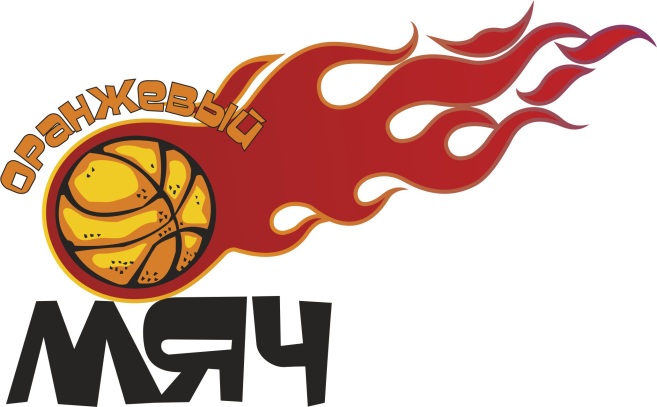 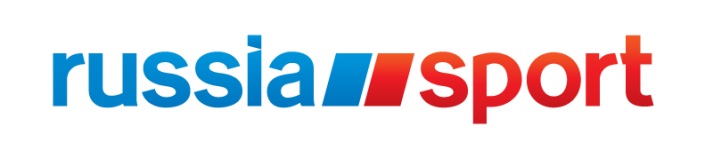 Группа 1Группа 2Группа 3ЮНОШИ 1996-Группа 4Группа 5Группа 6ЮНОШИ 1996-Группа 7Группа 8ЮНОШИ 1996-ПЛЕЙ-ОФФКОМАНДА123ОЧКИМЕСТОКоломнаХКоломнаХ№8,10.50№1,12.00Каширский р-нХКаширский р-н№8,10.50Х№4,13.30Серпуховский р-нХСерпуховский р-н№1,12.00№4,13.30ХКОМАНДА123ОЧКИМЕСТОСтупинский р-нХСтупинский р-нХ№6,11.10№2,12.00Орехово-ЗуевоХОрехово-Зуево№6,11.10Х№5,13.30ДомодедовоХДомодедово№2,12.00№5,13.30ХКОМАНДА123ОЧКИМЕСТОКоломенский р-нХКоломенский р-нХ№7,11.10№3,12.00Раменский р-нХРаменский р-н№7,11.10Х№6,13.30Химки 1 (97)ХХимки 1 (97)№3,12.00№6,13.30ХКОМАНДА123ОЧКИМЕСТОКотельникиХКотельникиХ№8,11.10№4,12.00Павлово Посадский р-нХПавлово Посадский р-н№8,11.10Х№7,13.40Солнечногорский р-нХСолнечногорский р-н№4,12.00№7,13.40ХКОМАНДА123ОЧКИМЕСТОЖелезнодорожный 1ХЖелезнодорожный 1Х№1, 11.20№5,12.00Химки 2 (98)ХХимки 2 (98)№1, 11.20Х№8,13.40ДубнаХДубна№5,12.00№8,13.40ХКОМАНДА123ОЧКИМЕСТОЛыткариноХЛыткариноХ№2, 11.20№6,12.00Наро-Фоминский р-нХНаро-Фоминский р-н№2, 11.20Х№1,13.50Железнодорожный 2ХЖелезнодорожный 2№6,12.00№1,13.50ХКОМАНДА123ОЧКИМЕСТОЛобняХЛобняХ№3, 11.20№7,12.00Красногорский р-нХКрасногорский р-н№3, 11.20Х№2,13.50Щёлковский р-нХЩёлковский р-н№7,12.00№2,13.50ХКОМАНДА123ОЧКИМЕСТОИстринский р-нХИстринский р-нХ№4, 11.20№8,12.00ЭлектростальХЭлектросталь№4, 11.20Х№3,13.50ФрязиноХФрязино№8,12.00№3,13.50Х12М-1№7,14.10№7,14.102№5,14.40№5,14.403№7,15.00№7,15.002М-2№8,14.104№6,14.40№6,14.405№1,15.20№1,15.202М-3№1,14.206	№7,14.40№7,14.407№8,15.00№8,15.002М-4№2,14.208№8,14.40№8,14.40ЗА 3-Е МЕСТОЗА 3-Е МЕСТОЗА 3-Е МЕСТОЗА 3-Е МЕСТО№2,15.20